от 26.01.2018 г.                                                                                     с.ЧайриПОСТАНОВЛЕНИЕ                                                                                               № 1-а     О внесении изменений в постановление администрации Чайринского сельского поселения  от 24.03.2016г. № 09 «Об утверждении Инструкции по делопроизводству администрации Чайринского сельского  поселения  Шаройского  муниципального  района» 	В целях установления единых требований к подготовке, обработке, хранению и использованию документов в Администрации Чайринского сельского поселения, совершенствования делопроизводства и повышения его эффективности, а также  во исполнение статьи 12 Закона Чеченской Республики от 25 апреля  2007 года  №16-рз  «О языках Чеченской Республики»,  Распоряжения Руководителя Администрации Главы и Правительства Чеченской Республики    № 4-ра от 16 января 2017г. и  постановления  Главы  администрации  Шаройского  муниципального  района  от  23.01.2018г. № 01-аПОСТАНОВЛЯЕТ: Внести в приложениях  № 2, 3 и 9 постановления администрации Чайринского  сельского  поселения № 09 от 24.03.2016г. изменения в следующей  редакции;Утвердить бланк  Постановления администрации Чайринского  сельского  поселения, согласно приложению № 1.Утвердить бланк Распоряжения администрации Чайринского  сельского  поселения, согласно приложению № 2. Утвердить бланк  исходящих документов администрации Чайринского  сельского  поселения, согласно приложению № 3.Утвердить бланк приказов администрации Чайринского  сельского  поселения, согласно приложению № 4.Настоящее постановление опубликовать на официальном сайте администрации  Чайринского  сельского  поселения.Контроль за выполнением настоящего постановления оставляю  за  собой.	4. Настоящее постановление вступает в силу со дня его официального  опубликования. Глава администрации                                                         З.А. СаитовПриложение  № 1                                                                                          к  постановлению администрации  Чайринского                                                                                    сельского  поселения                                                                                          от  26.01.2018 г.  № 01-а        ПОСТАНОВЛЕНИЕот 	  	с. Чайри					№Приложение  № 2РАСПОРЯЖЕНИЕот                                                  с. Чайри                           №  Приложение  № 3                                                                                          к  постановлению администрации  Чайринского                                                                                    сельского  поселения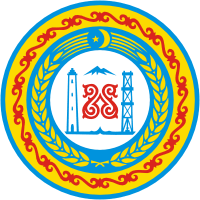                                                                                           от  26.01.2018 г.  № 01-а      ЧЕЧЕНСКАЯ  РЕСПУБЛИКАШАРОЙСКИЙ  МУНИЦИПАЛЬНЫЙ        РАЙОН АДМИНИСТРАЦИЯ    ЧАЙРИНСКОГО  С/ ПОСЕЛЕНИЯ      НОХЧИЙН РЕСПУБЛИКАН  ЧАЙРИН  ЮЬРТАН  ШАРАН   МУНИЦИПАЛЬНИ К1ОШТАН      АДМИНИСТРАЦИИ____________           366413 Чеченская Республика                                          Заместителю главы   Шаройский район, с.Чайри,  ул. Мира, 8                                администрации  ШаройскогоТел 8(928)949-72-97 Email  admikiri95@mail/ru.                       муниципального района      ОКПО 49484050, ОГРН 1022001544003                                                    ИНН-2019000093, КПП-201901001                                     И.М. Гельмурзаеву «______» _________2018г.  № __________ На  №__________от ______________201   г.   Приложение  № 4ПРИКАЗот                                                  с. Чайри                           №  АДМИНИСТРАЦИЯЧАЙРИНСКОГОСЕЛЬСКОГО ПОСЕЛЕНИЯШАРОЙСКОГОМУНИЦИПАЛЬНОГО РАЙОНАЧЕЧЕНСКОЙ РЕСПУБЛИКИНОХЧИЙН РЕСПУБЛИКАНЧАЙРИН  ЮЬРТАН  ШАРАНМУНИЦИПАЛЬНИ К1ОШТАНАДМИНИСТРАЦИИАДМИНИСТРАЦИЯЧАЙРИНСКОГОСЕЛЬСКОГО ПОСЕЛЕНИЯШАРОЙСКОГОМУНИЦИПАЛЬНОГО РАЙОНАЧЕЧЕНСКОЙ РЕСПУБЛИКИНОХЧИЙН РЕСПУБЛИКАНЧАЙРИН  ЮЬРТАН  ШАРАНМУНИЦИПАЛЬНИ К1ОШТАНАДМИНИСТРАЦИИАДМИНИСТРАЦИЯЧАЙРИНСКОГОСЕЛЬСКОГО ПОСЕЛЕНИЯШАРОЙСКОГОМУНИЦИПАЛЬНОГО РАЙОНАЧЕЧЕНСКОЙ РЕСПУБЛИКИНОХЧИЙН РЕСПУБЛИКАНЧАЙРИН  ЮЬРТАН  ШАРАНМУНИЦИПАЛЬНИ К1ОШТАНАДМИНИСТРАЦИИАДМИНИСТРАЦИЯЧАЙРИНСКОГОСЕЛЬСКОГО ПОСЕЛЕНИЯШАРОЙСКОГОМУНИЦИПАЛЬНОГО РАЙОНАЧЕЧЕНСКОЙ РЕСПУБЛИКИНОХЧИЙН РЕСПУБЛИКАНЧАЙРИН  ЮЬРТАН  ШАРАНМУНИЦИПАЛЬНИ К1ОШТАНАДМИНИСТРАЦИИ